Конспект занятия по формированию элементарных математических представлений в подготовительной к школе группе«Неделя в гостях у ребят».Составила: Подъячева М.В.Задачи: Обучающие: - закреплять знания детей о днях недели, геометрических фигурах:-закреплять навыки порядкового счета до 10:-учить определять местоположение дней недели, чисел, понимать выражение «перед», «после», «между», называть соседей числа:-продолжать учить ориентироваться на листе бумаги, в тетрадях:-закреплять правило правильно пользоваться знаками «больше, меньше, равно»-продолжать учить составлять простейшие задачи и решать их:-закреплять умение решать примеры на сложение и вычитание:-продолжать учить конструировать дома из геометрических фигур из бумаги и наклеивать их на ватман:-формировать умение давать полные ответы:-учить правильно держать карандаш в руке.Развивающие:-развивать логическое мышление. Сообразительность, внимание:-продолжать формировать мыслительные операции (анализ, сравнение, обобщение)6-развивать речь, наблюдательность, умение высказываться и обосновывать свои суждения:-развивать слуховое и зрительное внимание, память , логическое мышление:-развивать мелкую моторику кистей.Воспитательные:-воспитывать самостоятельность?-воспитывать дружеские взаимоотношения между детьми, привычку выполнять задание до конца:-уметь радоваться своему успеху и успеху товарища.Материал:Персонаж недели, вагончики дней недели, геометрические фигуры с заданиями- квадрат, треугольник, круг, овал, прямоугольник, полукруг; геометрические фигуры разного цвета; магнитная доска, магниты, цифры, карточки с цифрами и знаками к заданию «что пропущено?», схема задачи, простые карандаши. Листы в клетку, клей, салфетки, подносы, ватман.Ход занятия:Вступительная часть: Воспитатель: Скажите, ребята, сколько дней в неделе? ( В неделе семь дней)- Перечислите дни недели по порядку.- Какой сегодня день недели?-Какой он по счету?-Назовите третий, первый, седьмой день недели?- Какой день недели завтра? послезавтра?- Какой день недели между вторником и четвергом, пятницей и воскресеньем?- Какой день перед пятницей, после вторника, после субботы?- Молодцы! Все знаете. Может, кто-то догадается, почему я вас расспрашивала о неделе?- Потому что у нас в гостях сегодня Неделя. Посмотрите на нее (персонаж крепится на магнитную доску). Везет она за собой паровозик в котором семь вагонов. Кто догадается, почему вагонов семь? (потому что в неделе семь дней)-да, правильно. Но у Недели неприятность, некоторые дни разбежались и спрятались за геометрическими фигурами. Какие дни разбежались? (Разбежались рабочие дни)-Мы с вами можем помочь Недельке? Как?  (найти геометрические фигуры)- А выполнив приготовленные задания, мы сможем вернуть рабочие дни недели в паровозик. Вы готовы? (да)Основная часть.-слушайте первую загадку. Назовите фигуру, у которой есть только три угла.(Три угла есть у треугольника).Дети ищут треугольник, и проходят к нему.На треугольнике изображена цифра 1.-какой день недели предлагает вам это задание? ( Это задание нам предлагает понедельник).-понедельник предлагает вам игру «Сравни…»Каждый ребёнок выбирает карточку с заданием «Сравни предметы». Затем у мольберта  вставляет необходимый знак и читает выражение.-задание какого дня мы выполнили? (мы выполнили задание понедельника)-Молодцы! Один ребёнок уносит карточку с первым днем недели в паровозик и крепит на первый вагон.-назовите фигуру у которой нет углов и она похожа на колесо. (фигура у которой нет углов, называется круг).Дети ищут круг и проходят к нему. На круге изображена цифра два.-какой день недели задает нам это задание? (Задание задает вторник).-вторник вам предлагает выполнить графический диктант. Садитесь за стол и сначала разомнем свои пальчики.Пальчиковая гимнастика:На моей руке пять пальцев,Пять хватальцев, пять держальцев,Чтоб строгать и чтоб пилить,Чтобы брать и чтоб дарить. Их нетрудно сосчитать: Раз, два, три, четыре, пять!Теперь возьмите правильно карандаш. Найдите точку на листе. Мы пишем всегда слева на право. Будьте очень внимательны и не отвлекайтесь.-семь клеток вправо, шесть клеток вниз, две клетки влево, три клетки вверх, одна клетка влево, три клетки вниз, две клетки влево, три клетки вверх, одна клетка влево, две клетки вниз, одна клетка влево, пять клеток вверх.-кто у вас получился? ( У меня получился слон)-нарисуйте слону хвостик. Поменяйтесь тетрадями с соседом слева и оцените работу соседа с помощью смайлика. Молодцы!Ребёнок уносит карточку со вторым днем недели и крепит его во второй вагон.-назовите фигуру, у которой две противоположные стороны равны? ( две противоположные стороны равны у прямоугольника).Дети ищут прямоугольник и проходят к нему. На прямоугольнике изображена цифра 3. -ребята, какой день недели задает нам задание? ( нам задает задание среда)На детском столике стоят матрешки.-ребята, в гости к вам пришли матрешки и задачу просят вас составить.-вспомните, из каких частей состоит задача. (Задача состоит их четырех частей: условие, вопрос, решение, ответ)-что здесь известно? (Стояттри больших матрешки и две маленьких)-это условие.Что надо узнать? (Сколько всего матрешек?)-это вопрос. Придумайте задачу. (На столе стояло три больших  матрешки , принесли ещё две маленьких.Сколько матрешек стало?)-решите её.3+2=5 (выкладывает ребёнок на ковре Воскобовича)-это решение.-сколько всего матрешек.( Всего пять матрешек)-это ответ. Выполнили задание среды.Что мы составили? (Мы составили задачу).Ребёнок уносит карточку с третьим днем недели и крепит его на третий вагон.-Ребята, назовите фигуру, у которой нет углов, но она  не похожа на колесо? (Эта фигура овал).Дети ищут овал и подходят к ней. На овале изображена цифра 4.-ребята, какой день недели приготовил  вам это задание? ( задание приготовил для нас четверг).-подв.игра «Повтори». Дети под музыку ходят по кругу, при словах воспитателя «стоп!», повторяют изображенную на карточке фигуру. Так повторяется четыре раза.-Молодцы! Справились с заданием четверга. Ребёнок относит карточку с четвертым днем недели в паровозик и крепит на четвертый вагон.-ребята, слушайте следующую загадку. Встал квадрат на уголок, ткнулся носом в потолок. (это ромб).Дети ищут ромб и подходят к нему. На ромбе изображена цифра 5.-ребята, какой день недели приготовил нам  это задание? ( Это задание нам приготовила пятница)Здесь нас ждут хитрые задачки.На яблоне висели 5 яблок и 3 груши. Сколько всего плодов висело на яблоне. (висело 5 яблок)Два мальчика играли в шашки 3 часа. Сколько времени играл каждый. (3 часа)Росли две вербы, на каждой вербе по две ветки. На каждой ветке 2 груши. Сколько всего груш. ( ни одной)Летела стая уток. Охотники выстрелили и убили одну утку. Сколько уток осталось. (ни сколько, остальные улетели)У стула 4 ножки. Сколько ножек у 2-х стульев. (8)У 7ми братьев по одной сестре. Сколько всего детей. (8)Сколько орехов в пустом стакане? ( в пустом стакане не может быть ни одного ореха)Если съесть одну сливу, что останеться? (останеться косточка)У кого больше лап: у утки или у утенка? ( у утки и у утенка одинаковое количество лап)Сколько хвостов у трех котов? (У трех котов три хвоста)Сколько ушей у двух мышей? (У двух мышей четыре уха)Какое сейчас время года? ( сейчас весна)Сколько месяцев в году? ( В году 12 месяцев)Чтобы сварить одно яйцо, требуется пять минут. Сколько минут потребуется, что бы сварить два яйца? ( два яйцаварят пять минут)Сколько человек тянули репку? ( репку тянули три человека, остальные –животные)На столе лежат три яблока и две груши. Сколько овощей лежат на столе? ( на столе нет овощей, только фрукты)Интересные вопросы придумала пятница. Молодцы! -задание какого дня мы сейчас выполнили? ( Мы выполнили задания пятницы)Ребёнок относит геометрическую фигуру в паровозик и крепит на пятый  вагон.-ребята, назовите фигуру, у которой все стороны равны? ( Все стороны равны у квадрата)Дети находят квадрат и проходят к нему. На квадрате изображена цифра 6.- какой день недели задает вам это задание? ( Нам задает задание суббота)- задание «Найди цифру»  дети из предложенных магнитных цифр, выбирают нужную и крепят на магнитную доску.- назови соседей числа 6 (ребёнок выставляет на доске 5 и 7 и проговаривает ответ)- какая цифра стоит перед 4 (- какая цифра стоит между 7 и 9 (- какая цифра стоит после 2 (- назови соседей 8 (- какая цифра стоит после 5 (- какая цифра стоит перед 9 (-задание какого дня мы выполнили? (мы выполнили задание субботы)-молодцы!   Ребёнок уносит геометрическую фигуру к паровозику и крепит её на шестой вагончик.-ребята, какой день недели у нас остался? (у нас осталось воскресенье)-воскресенье вам предлагает поработать со всеми геометрическими фигурами. Мы с вами построим город из геометрических фигур и «Неделю» поселим в этом городе. Коллективная работа.  Дети самостоятельно составляют дома из готовых геометрических фигур и наклеивают на ватман, дополняют картину облаками, солнцем и т.д.-молодцы! Справились со всеми заданиями. Скажите, сколько заданий принесла неделя? (Неделя принесла семь заданий)-почему? (потому что в неделе семь дней, а каждый день принёс по одному заданию)-что было засекречено? (каждое задание было на геометрической фигуре)-пусть наша неделя поселиться в городе из геометрических фигур. Вы согласны?Заключительная часть.-чем  сегодня мы занимались? (помогали Неделе искать дни)-что вам было трудно?-за что можете похвалить себя?-за что можете похвалить ребят?-что вам было интересно?- и мне с вами было интересно. Вы молодцы, все справились с заданиями, показали свои знания. Я вами очень довольна. Занятие окончено.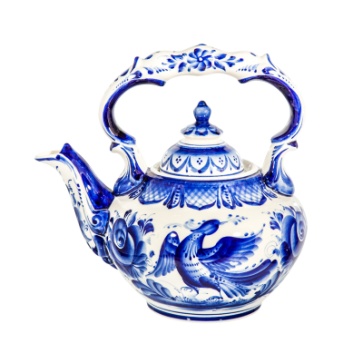 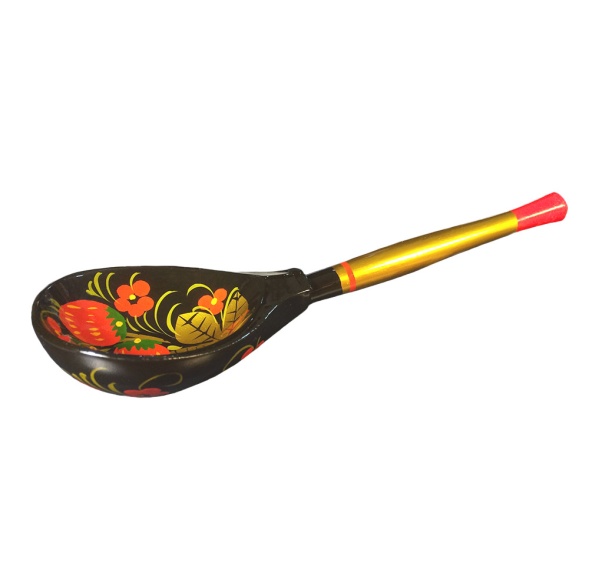 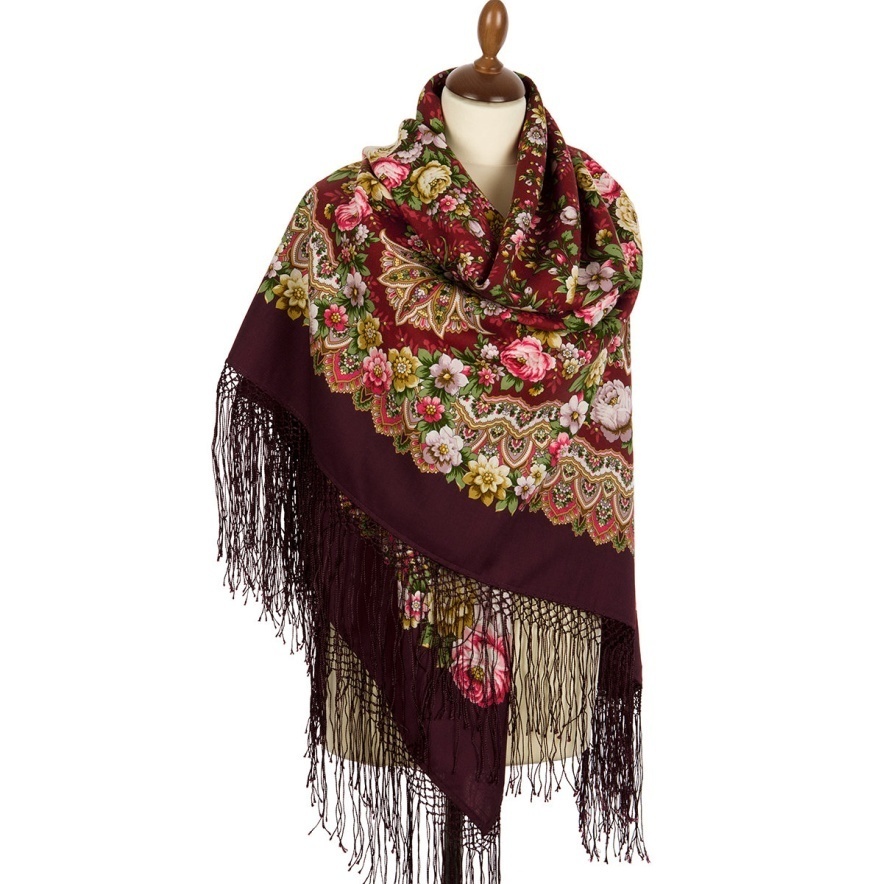 